1st January 2018Dear Parent/CarerYear 8 Wild Woodcraft Survival Experience –  9th March 2017As part of the broad enrichment programme Lincoln Academy has organised a day in the Lincolnshire outback at Woodside Wild Woodcraft. The day will involve "A hands on, engaging, exciting and exploratory  into the wonders of the forest!".  Students will engage in the natural surroundings and become absorbed in bush craft and survival. Exercises will include preparing food and building natural shelter and other exercises which form the basics of survival. This all demonstrates the values of courage and curiosity which directly supports the work carried out in the Academy.  Due to limited places being available for this trip, places will be allocated on a first come first served basis. The price of this trip is £20. Full payment is required by Friday 2nd February 2018. Cheques should be made payable to The Priory Federation of Academies and should be placed in an envelope with the return slip below, to the main reception in the Postbox available.Yours sincerely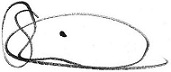 Mr Sammy LiuAssociate Assistant Head--------------------------------------------------------------Re:  Year 8 Wild Woodcraft Survival Experience –  9th March 2017I would like _______________________________________________ (name of student) to attend the above Wild Woodcraft Survival Experience and I enclose the deposit of £20.00 in an envelope to main reception.Signed:  _________________________________________________________Parent/CarerDate:   ___________________________________________________